STATE OF WISCONSINDepartment of Administration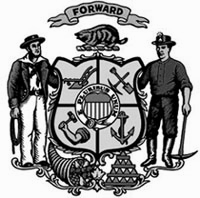 COMMUNITY DEVELOPMENT BLOCK GRANT – PLANNING (CDBG-PLNG) GRANT APPLICATIONREVISED 01/02/2019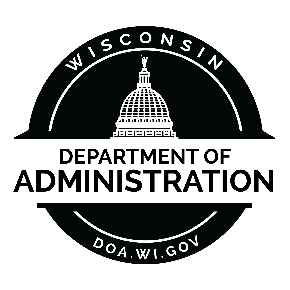 CDBG-PLNG PROGRAM CONTACT INFORMATIONMailing Address:	Wisconsin Department of AdministrationDivision of Energy, Housing and Community Resources Bureau of Community DevelopmentATTN: CDBG-PLNG Applications101 E. Wilson St., 6th FloorP.O. Box 7970Madison, WI 53707-7970Telephone:		David Pawlisch, DirectorBureau of Community Development (608) 261-7538Email:			DOACDBG@wisconsin.gov PLEASE NOTE:CDBG-Planning Grant Application materials can be downloaded from the Bureau of Community Development section on the Division of Energy, Housing and Community Resources website at: https://doa.wi.gov/Pages/LocalGovtsGrants/CDBGPlanningProgram.aspx.  Please download the electronic document(s) prior to application submission to ensure that you are referencing the most up-to-date version of the application as periodic revisions may have been made since this copy was printed.Wisconsin Department of AdministrationDIVISION OF ENERGY, HOUSING AND COMMUNITY RESOURCESCommunity Development Block Grant – Planning (CDBG-PLNG) Grant Application Fillable forms and sample documents can be found electronically on the Bureau of Community Development Website at:  https://doa.wi.gov/Pages/LocalGovtsGrants/CDBGPlanningProgram.aspx. CITIZEN PARTICIPATIONATTACHMENTS AND SUPPORTING DOCUMENTATIONAttach this cover page, followed by the documents in the order listed below, to the end of the Application.Attachments:Adopted Citizen Participation Plan (with date of adoption shown on Plan and with required components)Citizen Participation Public Hearing Notice (with proof of publication [if required] and/or clerk’s certification of posting dates and locations [if required]; and proof of adequate advance notice in accordance with the UGLG’s CPP if effect on the date of the first notice and no less than the equivalent of a Class 2 Notice)Citizen Participation Public Hearing Certification FormPublic Hearing Meeting Minutes (with the attendees listed in the Minutes or on a separate Sign-In Sheet provided)Policy for Non-Violent Civil Rights Demonstrations/Prohibiting the Use of Excessive Force and Barring of Entrances/Exits (with date of adoption/approval shown on policy and with required language)FINANCIALATTACHMENTS AND SUPPORTING DOCUMENTATIONAttach this cover page, followed by the documents in the order listed below, to the end of the Application after the Citizen Participation attachment(s).Attachments:Authorizing Resolution to Commit Matching FundsProof of Match Funds Secured, Committed, Pending and/or have Other Status (all available documentation)Match Funding Waiver Request Letter (with explanation of and/or supporting documentation regarding economic distress), if applicableSERVICE AREA & INCOME SURVEYATTACHMENTS AND SUPPORTING DOCUMENTATIONAttach this cover page, followed by the documents in the order listed below, to the end of the Application after the Financial attachment(s).Attachments:Map of Project Area (with Service Area boundaries marked; and location of project site, if Plan will be for a specific site) – applicable for all applicantsDemographic Profile Sheet of beneficiaries in service area (must use form provided by DEHCR in Application Attachments) – applicable for all applicantsLMI Calculation Worksheet (if applicable) [if HUD LMI Summary Data (LMISD) for multiple census blocks or multiple local municipalities were used to calculate LMI percentage for service area; or if a combination of HUD LMISD and income survey data were used to calculate LMI percentage for service area]Map of Boundaries of Census Block(s) that make up Service Area (if applicable)Map of Income Survey Area [with residences surveyed and responding, non-responding and vacant residences marked], (if applicable)Income Survey Results Income Tabulation Form (if applicable)Income Survey Results Race/Ethnicity Tabulation Form (if applicable)Income Survey Form used to conduct Income Survey (if applicable)List of addresses in the service area/survey area [including the street address where the residence is located and mailing address if used to distribute the survey and it is different than the actual residential street address] (if applicable)List of other contact information associated with the addresses of residents surveyed [applicable if methods other than mailing and door-to-door/in-person methods were used to distribute/conduct the survey (e.g., telephone, email, etc.)] (if applicable)List(s) of survey numbers for surveys distributed/conducted with the response data tracking for each [including the date(s) the survey was distributed/conducted or attempts were made to distribute/conduct the survey for the address, date surveyed (i.e., date survey was returned or date survey interview was conducted), family size information, income level information, and race/ethnicity information] (if applicable)Income Survey Letter or other related correspondence sent to residents regarding the survey distribution and collection process (if applicable)FAIR HOUSINGATTACHMENTS AND SUPPORTING DOCUMENTATIONAttach this cover page, followed by the documents in the order listed below, to the end of the Application after the Service Area / Income Survey attachment(s).Attachments:Potential Fair Housing Actions Checklist (with three (3) actions selected)Fair Housing Ordinance (with current Fair Housing state statute citations and language, and with date of adoption shown on ordinance)SLUM & BLIGHTATTACHMENTS AND SUPPORTING DOCUMENTATIONAttach this cover page, followed by the documents in the order listed below, to the end of the Application after the Fair Housing attachment(s).Attachments:Slum and Blight Certification, if applicableSlum and Blight supporting documentation (for Area Basis ONLY), please label attached document(s):ACQUISITION / RELOCATIONATTACHMENTS AND SUPPORTING DOCUMENTATIONAttach this cover page, followed by the documents in the order listed below, to the end of the Application after the Slum & Blight attachment(s).Attachments:Residential Anti-Displacement and Relocation Assistance Plan (RADRAP) (with date of adoption shown on Plan; must be current with required components, as specified on the Sample Residential Anti-Displacement and Relocation Plan in the provided attachments to the CDBG application)OTHERATTACHMENTS AND SUPPORTING DOCUMENTATIONAttach this cover page, followed by the documents in the order listed below, to the end of the Application after the Acquisition/Relocation attachment(s).Attachments:Authorizing Resolution to Submit CDBG ApplicationProject Need supporting documentation, and indicate if documents are attached for the Project Need topics listed and include the name(s) of the document(s), if applicable:Planning supporting documentationStatement of AssurancesLobbying CertificationPART 1 - GRANT REQUESTPART 1 - GRANT REQUESTPART 1 - GRANT REQUESTGrant RequestAmount: $  Applicant’s Match: $  Total ProjectCost: $  Project Scope:           Community-Wide                    Neighborhood, District, or Site-Specific         Project Scope:           Community-Wide                    Neighborhood, District, or Site-Specific         Project Scope:           Community-Wide                    Neighborhood, District, or Site-Specific         Project Title:    Project Title:    Project Title:    Brief Project Description:    Brief Project Description:    Brief Project Description:    If Project receives CDBG funding:                Project Begin Date (MM/YY): ____ / _____         Project Completion Date (MM/YY):  ____ / _____If Project receives CDBG funding:                Project Begin Date (MM/YY): ____ / _____         Project Completion Date (MM/YY):  ____ / _____If Project receives CDBG funding:                Project Begin Date (MM/YY): ____ / _____         Project Completion Date (MM/YY):  ____ / _____PART 2 - APPLICANT INFORMATIONPART 2 - APPLICANT INFORMATIONPART 2 - APPLICANT INFORMATIONPART 2 - APPLICANT INFORMATIONPART 2 - APPLICANT INFORMATIONPART 2 - APPLICANT INFORMATIONPART 2 - APPLICANT INFORMATIONPART 2 - APPLICANT INFORMATIONPART 2 - APPLICANT INFORMATIONPART 2 - APPLICANT INFORMATIONPART 2 - APPLICANT INFORMATIONAPPLICANT (Unit of General Local Government [UGLG]):    APPLICANT (Unit of General Local Government [UGLG]):    APPLICANT (Unit of General Local Government [UGLG]):    APPLICANT (Unit of General Local Government [UGLG]):    APPLICANT (Unit of General Local Government [UGLG]):    APPLICANT (Unit of General Local Government [UGLG]):    APPLICANT (Unit of General Local Government [UGLG]):    APPLICANT (Unit of General Local Government [UGLG]):    APPLICANT (Unit of General Local Government [UGLG]):    APPLICANT (Unit of General Local Government [UGLG]):    Population:   UGLG Type:          City          Village          Town          CountyUGLG Type:          City          Village          Town          CountyUGLG Type:          City          Village          Town          CountyUGLG Type:          City          Village          Town          CountyUGLG Type:          City          Village          Town          CountyUGLG Type:          City          Village          Town          CountyUGLG Type:          City          Village          Town          CountyUGLG Type:          City          Village          Town          CountyUGLG Type:          City          Village          Town          CountyCounty:     County:     Senate District #:    Senate District #:    Senate District #:    Senate District #:    Senate District #:    Assembly District #:   Assembly District #:   Assembly District #:   Assembly District #:   Assembly District #:   Assembly District #:   Joint Application?     No       Yes  (If yes, list other unit[s] of government):  Joint Application?     No       Yes  (If yes, list other unit[s] of government):  Joint Application?     No       Yes  (If yes, list other unit[s] of government):  Joint Application?     No       Yes  (If yes, list other unit[s] of government):  Joint Application?     No       Yes  (If yes, list other unit[s] of government):  Joint Application?     No       Yes  (If yes, list other unit[s] of government):  Joint Application?     No       Yes  (If yes, list other unit[s] of government):  Joint Application?     No       Yes  (If yes, list other unit[s] of government):  Joint Application?     No       Yes  (If yes, list other unit[s] of government):  Joint Application?     No       Yes  (If yes, list other unit[s] of government):  Joint Application?     No       Yes  (If yes, list other unit[s] of government):  Chief Elected Official (CEO):     Chief Elected Official (CEO):     Chief Elected Official (CEO):     Chief Elected Official (CEO):     Chief Elected Official (CEO):     Chief Elected Official (CEO):     Chief Elected Official (CEO):     Chief Elected Official (CEO):     Chief Elected Official (CEO):     Title:     Title:     Clerk:    Clerk:    Clerk:    Clerk:    Clerk:    Clerk:    Clerk:    Clerk:    Clerk:    Title:     Title:     Municipal Administrator:    Municipal Administrator:    Municipal Administrator:    Municipal Administrator:    Municipal Administrator:    Municipal Administrator:    Municipal Administrator:    Municipal Administrator:    Municipal Administrator:    Title:     Title:     Treasurer/Finance Director:    Treasurer/Finance Director:    Treasurer/Finance Director:    Treasurer/Finance Director:    Treasurer/Finance Director:    Treasurer/Finance Director:    Treasurer/Finance Director:    Treasurer/Finance Director:    Treasurer/Finance Director:    Title:     Title:     UGLG Street Address:    UGLG Street Address:    UGLG Street Address:    UGLG Street Address:    UGLG Street Address:    UGLG Street Address:    UGLG Street Address:    UGLG Street Address:    UGLG Street Address:    UGLG Street Address:    UGLG Street Address:    UGLG Mailing Address if different than above:  UGLG Mailing Address if different than above:  UGLG Mailing Address if different than above:  UGLG Mailing Address if different than above:  UGLG Mailing Address if different than above:  UGLG Mailing Address if different than above:  UGLG Mailing Address if different than above:  UGLG Mailing Address if different than above:  UGLG Mailing Address if different than above:  UGLG Mailing Address if different than above:  UGLG Mailing Address if different than above:  City:     City:     Zip:    Zip:    Zip:    Zip:    Zip:    Zip:    DUNS #:    DUNS #:    DUNS #:    UGLG Phone:  (   ) ___ – ______UGLG Phone:  (   ) ___ – ______UGLG Phone:  (   ) ___ – ______UGLG Fax:  (   ) ___ – ______UGLG Fax:  (   ) ___ – ______UGLG Fax:  (   ) ___ – ______UGLG Fax:  (   ) ___ – ______UGLG Fax:  (   ) ___ – ______FEIN:    FEIN:    FEIN:    UGLG E-Mail:    UGLG E-Mail:    UGLG E-Mail:    UGLG E-Mail:    UGLG E-Mail:    UGLG E-Mail:    UGLG E-Mail:    UGLG E-Mail:    UGLG E-Mail:    Clerk E-Mail:    Clerk E-Mail:    If the UGLG contracted with a third party to complete this application, please provide the contract amount for application preparation services:   $ __________If the UGLG contracted with a third party to complete this application, please provide the contract amount for application preparation services:   $ __________If the UGLG contracted with a third party to complete this application, please provide the contract amount for application preparation services:   $ __________If the UGLG contracted with a third party to complete this application, please provide the contract amount for application preparation services:   $ __________If the UGLG contracted with a third party to complete this application, please provide the contract amount for application preparation services:   $ __________If the UGLG contracted with a third party to complete this application, please provide the contract amount for application preparation services:   $ __________If the UGLG contracted with a third party to complete this application, please provide the contract amount for application preparation services:   $ __________If the UGLG contracted with a third party to complete this application, please provide the contract amount for application preparation services:   $ __________If the UGLG contracted with a third party to complete this application, please provide the contract amount for application preparation services:   $ __________If the UGLG contracted with a third party to complete this application, please provide the contract amount for application preparation services:   $ __________If the UGLG contracted with a third party to complete this application, please provide the contract amount for application preparation services:   $ __________Chief Elected Official Signature:  Chief Elected Official Signature:  Chief Elected Official Signature:  Chief Elected Official Signature:  Chief Elected Official Signature:  Chief Elected Official Signature:  Chief Elected Official Signature:  Chief Elected Official Signature:  Chief Elected Official Signature:  Chief Elected Official Signature:  Date:   Application Contact Application Contact Application Contact Application Contact Application Contact Application Contact Application Contact Application Contact Application Contact Application Contact Application Contact Name:    Name:    Name:    Name:    Name:    Name:    Title:    Title:    Title:    Title:    Title:    Firm/Company/Entity:    Firm/Company/Entity:    Firm/Company/Entity:    Firm/Company/Entity:    Firm/Company/Entity:    Firm/Company/Entity:    Firm/Company/Entity:    Firm/Company/Entity:    Firm/Company/Entity:    Firm/Company/Entity:    Firm/Company/Entity:    Mailing Address:    Mailing Address:    Mailing Address:    Mailing Address:    Mailing Address:    Mailing Address:    Mailing Address:    Mailing Address:    Mailing Address:    Mailing Address:    Mailing Address:    City:     City:     City:     City:     State:    State:    State:    Zip:    Zip:    Zip:    Zip:    Phone:  (   ) ___ – ______Fax:  (   ) ___ – ______Fax:  (   ) ___ – ______Fax:  (   ) ___ – ______Fax:  (   ) ___ – ______Fax:  (   ) ___ – ______Fax:  (   ) ___ – ______E-Mail:    E-Mail:    E-Mail:    E-Mail:    Current CDBG Assistance List all currently open CDBG-PF, CDBG-ED, CDBG-PLNG, CDBG-PFED and CDBG-Housing awards:Project:Grant Agreement #Award Date:Performance Period End Date:Award Amount:Did any previous CDBG award(s) monies fund part or all of the Planning project for which you are applying today?                                  Yes       NoDid any previous CDBG award(s) monies fund part or all of the Planning project for which you are applying today?                                  Yes       NoDid any previous CDBG award(s) monies fund part or all of the Planning project for which you are applying today?                                  Yes       NoDid any previous CDBG award(s) monies fund part or all of the Planning project for which you are applying today?                                  Yes       NoDid any previous CDBG award(s) monies fund part or all of the Planning project for which you are applying today?                                  Yes       NoPART 3 - INITIAL ELIGIBILITY Provide or acknowledge the following to demonstrate initial application eligibility.  Contact the Bureau of Community Development if any answer in this section is “No”:Yes   No         1.    The Unit of General Local Government (UGLG) certifies that it is a non-entitlement community that does not receive CDBG funds directly from the Department of Housing and Urban Development (HUD).          2.    UGLG’s Citizen Participation Plan is attached.         3.    Documentation of the first public hearing notice, verifying that the notice was published in accordance with the UGLG’s Citizen Participation Plan in effect on the date of the first notice; and adequate advance notice was given for the public hearing in accordance with the UGLG’s Citizen Participation Plan in effect on the date of the first notice and no less than the equivalent of a Class 2 Notice, is attached.          4.   Citizen Participation Public Hearing Certification is attached.           5.   Public Hearing Meeting Minutes [with attendees listed in the Minutes or on separate sign-in sheet(s) provided] are attached.          6.   Authorizing Resolution to Submit CDBG Application is attached.           7.   Statement of Assurances is attached.          8.   Lobbying Certification is attached.           9.   Potential Fair Housing Actions checklist is attached.          10. The UGLG acknowledges that if the project is funded, the UGLG will be required to complete the environmental review process before the UGLG can receive grant funds.           11. The UGLG acknowledges that if the project is funded, the use of consultants to assist in the preparation of a CDBG-funded plan or planning activity will be properly procured in compliance with Federal, State, and local requirements.          12. The UGLG understands that the contract for professional services is between the UGLG and the professional services provider; the State is not responsible or a part of that relationship.          13. The UGLG acknowledges responsibility for ensuring that CDBG contract requirements are met.  The fees paid for grant application preparation and grant administration may be published on DEHCR’s web page.          14. The UGLG certifies it is not debarred from receiving federal grant funds.           15. The UGLG understands that incomplete applications may be denied before review and denial of incomplete applications cannot be appealed. _______       By initialing, the Chief Elected Official (CEO) certifies that the eligibility information noted above is complete and accurate.Provide the date of pre-application meeting or telephone call and list of participants:     Briefly describe the process used/to be used for procuring planning services and explain how it complies with Federal, State and local procurement requirements (not applicable if community staff will perform planning/project duties):      PART 4 - CDBG NATIONAL OBJECTIVE AND PROJECT BENEFICIARIESWill the proposed project benefit the entire community?    Yes        No   How many total individuals will benefit from the project?    ________ Of those who will benefit, how many individuals meet the qualification of LMI?  ________Which CDBG National Objective does your proposed project meet and which method was used to demonstrate National Objective compliance?  (Answer using the checkboxes below.) What method was used to demonstrate National Objective compliance?     Benefit to Low- and Moderate-Income Persons   Area Benefit using HUD Local Government LMI Summary Data (only for projects having community-wide benefit or having primary benefit to multiple entire communities)   Area Benefit using HUD Census Block LMI Summary Data (for projects with a service area that is coterminous with one or more census blocks only)   Area Benefit using Income Survey Data (for projects for which an income survey was conducted to determine the LMI percentage of the service area)   Area Benefit using combination of HUD LMI Summary Data and Income Survey Data  (for projects for which the LMI percentage calculation for the total service area was made by using the aggregate totals for the population and number of LMI persons from a combination of HUD LMISD for part of the service area and income survey data for the rest of the service area)   Limited Clientele - HUD presumed group: ___________________________________ (or if based on nature of project and location, provide justification below, and attach map detailing supporting information for service area)   Prevention/Elimination of Slum and Blight   Area Basis (Attach completed Slum and Blight Certification Form and supporting documents including map of service area)   Spot Basis (Attach completed Slum and Blight Certification Form and supporting documents including map of service area)Briefly summarize why the implementation of the plan would meet the selected National Objective and how it would qualify.  Attach relevant supporting documentation for the selected National Objective. (Insert Text Here.) PART 5 – PROJECT NEEDNARRATIVE RESPONSE IUsing the section headings below, provide a concise narrative describing why the proposed plan is needed.  Data or pertinent information that may serve as justification for the need may be included in the narrative or as an attachment to this application.  Limit the narrative to no more than one-half (1/2) page, single spaced with not less than 11-point font. Additional supporting documentation for Project Need Response I may be attached. It must not exceed ten (10) pages and must be titled using the Checklist on pages 10-11 of this application form. Address the following, as appropriate: Community distress factors addressed by plan:(Insert Text Here.)Evidence of support by community stakeholders:(Insert Text Here.)Evidence of consistency with goals and objectives of recent plans:(Insert Text Here.)Other relevant factors:(Insert Text Here.)PART 5 – PROJECT NEED (continued)NARRATIVE RESPONSE IIUsing the section headings below, provide a concise narrative describing the intended outcome of the proposed planning project.  Data or pertinent information that may serve as justification for the need can be included in the narrative or as an attachment to this application.  Limit the narrative to no more than one-half (1/2) page, single spaced with not less than 11-point font. Additional supporting documentation for Project Need Response II may be attached. It must not exceed ten (10) pages and must be titled using the Checklist on pages 10-11 of this application form. Address the following, as appropriate:How will funds have a positive impact on community:(Insert Text Here.)What steps will take place at conclusion of planning activity:(Insert Text Here.)How is community able and ready to implement project being planned:(Insert Text Here.)PART 6 – BUDGET AND MATCHING FUNDSPART 6 – BUDGET AND MATCHING FUNDSAmount of Matching Funds Committed to Project:(This amount must be consistent with financial information provided in Part I of this application and the Budget and Matching Funds table that follows in Part 6.)$    If the UGLG’s Matching Funds amount is not within the 2:1 ratio allowed (i.e., maximum $2 CDBG for every $1 Grantee Match) toward the Total Project Cost, is a match funding waiver request letter from the UGLG’s CEO (with explanation of and/or supporting documentation regarding economic distress) attached?                                                                                                                Yes    No    N/A             If the UGLG’s Matching Funds amount is not within the 2:1 ratio allowed (i.e., maximum $2 CDBG for every $1 Grantee Match) toward the Total Project Cost, is a match funding waiver request letter from the UGLG’s CEO (with explanation of and/or supporting documentation regarding economic distress) attached?                                                                                                                Yes    No    N/A             Funding Source(s) for Matching Funds Committed to Project:  General Obligation (G.O.) Debt      Other (briefly explain): _______________________________________________________ Funding Source(s) for Matching Funds Committed to Project:  General Obligation (G.O.) Debt      Other (briefly explain): _______________________________________________________ BUDGET AND MATCHING FUNDSAttach documentation of financial commitments and supporting information to verify the costs listed in the Budget below. *Report only match funding sources that the UGLG intends to utilize/accept.  If the UGLG reports on the CDBG application secured matching funds that it does not intend to utilize/accept for the CDBG project, receives a CDBG award, and then causes delay in the Grant Agreement execution process due to needing to secure alternative funding; then DEHCR may rescind the CDBG award.Summarize UGLG’s Match Funds and other Public and Private sources of project funding: Source:  ___________________________________    Amount: $  _____________ Status:  Pending          Applied         Committed           Secured/Awarded          Other  Signed Commitment Documents Included?   Yes     NoSource:  ___________________________________    Amount: $  _____________ Status:  Pending          Applied         Committed           Secured/Awarded          Other  Signed Commitment Documents Included?   Yes     NoSource:  ___________________________________    Amount: $  _____________ Status:  Pending          Applied         Committed           Secured/Awarded          Other  Signed Commitment Documents Included?   Yes     NoFor any source(s) listed above with a status of “Other” provide a brief explanation (No more than a one-sentence narrative per source):  (Insert Text Here.) If the community is awarded a CDBG Planning Grant, how would the UGLG prefer to receive funds?          Electronic Funds Transfer (EFT)          Paper Check  ***An application that is awarded CDBG-PLNG funds does NOT guarantee the UGLG additional CDBG funding for project implementation at a later date***BUDGET AND MATCHING FUNDSAttach documentation of financial commitments and supporting information to verify the costs listed in the Budget below. *Report only match funding sources that the UGLG intends to utilize/accept.  If the UGLG reports on the CDBG application secured matching funds that it does not intend to utilize/accept for the CDBG project, receives a CDBG award, and then causes delay in the Grant Agreement execution process due to needing to secure alternative funding; then DEHCR may rescind the CDBG award.Summarize UGLG’s Match Funds and other Public and Private sources of project funding: Source:  ___________________________________    Amount: $  _____________ Status:  Pending          Applied         Committed           Secured/Awarded          Other  Signed Commitment Documents Included?   Yes     NoSource:  ___________________________________    Amount: $  _____________ Status:  Pending          Applied         Committed           Secured/Awarded          Other  Signed Commitment Documents Included?   Yes     NoSource:  ___________________________________    Amount: $  _____________ Status:  Pending          Applied         Committed           Secured/Awarded          Other  Signed Commitment Documents Included?   Yes     NoFor any source(s) listed above with a status of “Other” provide a brief explanation (No more than a one-sentence narrative per source):  (Insert Text Here.) If the community is awarded a CDBG Planning Grant, how would the UGLG prefer to receive funds?          Electronic Funds Transfer (EFT)          Paper Check  ***An application that is awarded CDBG-PLNG funds does NOT guarantee the UGLG additional CDBG funding for project implementation at a later date***PART 7 – PLANNING PART 7 – PLANNING Briefly explain within the space provided below how this project is consistent with the goals and objectives of or a continuation of another or other adopted/approved community long-range plan(s), if applicable.  Include the title and date of adoption/approval of the plan(s).  Submit the copy(ies) of the relevant page(s) of the plan(s) in the Attachments with the completed application.  Mark the relevant sections of the text on the attachment(s), and label plan pages with the page number and the plan’s title and date of adoption/approval.  [Do not attach a full copy of the entire plan(s).][Enter text here] Briefly explain within the space provided below how this project is consistent with the goals and objectives of or a continuation of another or other adopted/approved community long-range plan(s), if applicable.  Include the title and date of adoption/approval of the plan(s).  Submit the copy(ies) of the relevant page(s) of the plan(s) in the Attachments with the completed application.  Mark the relevant sections of the text on the attachment(s), and label plan pages with the page number and the plan’s title and date of adoption/approval.  [Do not attach a full copy of the entire plan(s).][Enter text here] PLANNING APPLICATIONATTACHMENTS AND SUPPORTING DOCUMENTATION CHECKLISTPLANNING APPLICATIONATTACHMENTS AND SUPPORTING DOCUMENTATION CHECKLISTPLANNING APPLICATIONATTACHMENTS AND SUPPORTING DOCUMENTATION CHECKLISTPLANNING APPLICATIONATTACHMENTS AND SUPPORTING DOCUMENTATION CHECKLISTPLANNING APPLICATIONATTACHMENTS AND SUPPORTING DOCUMENTATION CHECKLISTTopicDocumentsRequired For All AppsIncluded with this application submission?Included with this application submission?TopicDocumentsRequired For All AppsYESNOCitizen ParticipationAdopted Citizen Participation Plan (see Part 3 Initial Eligibility)Citizen ParticipationCitizen Participation Public Hearing Notice (with proof of publication [if required] and/or clerk’s certification of posting dates and locations [if required]; and proof of adequate advance notice in accordance with the UGLG’s CPP in effect on the date of the first notice and no less than the equivalent of a Class 2 Notice)Citizen ParticipationCitizen Participation Public Hearing Certification FormCitizen ParticipationPublic Hearing Meeting Minutes (with the attendees listed in the Minutes or on a separate Sign-In Sheet provided) Citizen ParticipationPolicy for Non-Violent Civil Rights Demonstrations/Prohibiting the Use of Excessive Force and Barring of Entrances/ExitsFinancialAuthorizing Resolution to Commit Matching FundsFinancialProof of Match Funds Committed, Secured, Pending and/or have Other Status (all available documentation)FinancialMatch Funds Waiver Request Letter (with explanation of and/or supporting documentation for an economic hardship) (if applicable)Service Area/Income SurveyMap of Project Area (with Service Area boundaries marked; and location of project site, if Plan will be for a specific site)Service Area/Income SurveyDemographic Profile Sheet of beneficiaries in Service Area (must use form provided by DEHCR in the Application Attachments)Service Area/Income SurveyLMI Calculation Worksheet if HUD LMI Summary Data (LMISD) for multiple census blocks or multiple local governments that make up the entire service area were used to calculate the LMI percentage for the service area; or if a combination of HUD LMISD and income survey data were used to calculate the LMI percentage for the service area (if applicable)Service Area/Income SurveyMap of Boundaries Census Block(s) that make(s) up Service Area, if HUD LMI Census Block data were used to determine the LMI percentage for the service area (if applicable)Service Area/Income SurveyMap of Income Survey Area (with residences surveyed and responding, non-responding and vacant residences marked or provided on a separate sheet) (if applicable)Service Area/Income SurveyIncome Survey Results Income Tabulation Form (if applicable: see Appendix C in Income Survey Guide)Service Area/Income SurveyIncome Survey Results Race/Ethnicity Tabulation Form (if applicable: see Appendix C in Income Survey Guide)Service Area/Income SurveyIncome Survey Form used to conduct Income Survey  (if applicable)Service Area/Income SurveyList of street addresses of service area/survey area (and associated mailing address, if different than street address and the mailing address was used to distribute the income survey) (if applicable)Service Area/Income SurveyList of other contact information associated with the addresses of residents surveyed, if methods other than mailing or door-to-door/in-person methods were used (e.g., telephone, email, etc.)  (if applicable)Service Area/Income SurveyList of assigned survey numbers for income surveys distributed/conducted with the response data tracking for each (date(s) survey was distributed/conducted or attempts were made; date surveyed/response received; and family size, income and race/ethnicity information for each)  (if applicable)Service Area/Income Survey Income Survey Letter and/or other related correspondence sent to residents regarding the survey distribution and collection process (if applicable)Fair HousingPotential Fair Housing Actions Checklist (Specifying the three (3) actions that the local community will undertake)Fair Housing OrdinanceSlum & BlightSlum and Blight Certification (if applicable)Slum & BlightSlum and Blight supporting documentation (for Area Basis only)Acquisition / RelocationResidential Anti-Displacement and Relocation Assistance Plan (RADRAP)OtherAuthorizing Resolution to Submit CDBG Application Project Need Response I and II Supporting DocumentationPlanning supporting documentation (e.g. relevant sections of adopted comprehensive plan, community redevelopment plan, etc.)Statement of AssurancesLobbying Certificationa.b.c.d.e.f.g.h.i.j.Narrative Response 1Narrative Response 1YESNOCommunity distress factors addressed by plan.Community distress factors addressed by plan.Community distress factors addressed by plan.If yes, identify each corresponding document in the order attached:If yes, identify each corresponding document in the order attached:If yes, identify each corresponding document in the order attached:a.b.c.Evidence of support by community stakeholders.Evidence of support by community stakeholders.Evidence of support by community stakeholders.If yes, identify each corresponding document in the order attached:If yes, identify each corresponding document in the order attached:If yes, identify each corresponding document in the order attached:a.b.c.Evidence of consistency with goals and objectives of recent plansEvidence of consistency with goals and objectives of recent plansEvidence of consistency with goals and objectives of recent plansIf yes, identify each corresponding document in the order attached:If yes, identify each corresponding document in the order attached:If yes, identify each corresponding document in the order attached:a.b.c.Other relevant factors.Other relevant factors.Other relevant factors.If yes, identify each corresponding document in the order attached:If yes, identify each corresponding document in the order attached:If yes, identify each corresponding document in the order attached:a.b.c.Narrative Response 2Narrative Response 2YESNOHow will funds have a positive impact on community?How will funds have a positive impact on community?How will funds have a positive impact on community?If yes, identify each corresponding document in the order attached:If yes, identify each corresponding document in the order attached:If yes, identify each corresponding document in the order attached:a.b.c.What steps will take place at conclusion of planning activity?What steps will take place at conclusion of planning activity?What steps will take place at conclusion of planning activity?If yes, identify each corresponding document in the order attached:If yes, identify each corresponding document in the order attached:If yes, identify each corresponding document in the order attached:a.b.c.How is community able and ready to implement project being planned?How is community able and ready to implement project being planned?How is community able and ready to implement project being planned?If yes, identify each corresponding document in the order attached:If yes, identify each corresponding document in the order attached:If yes, identify each corresponding document in the order attached:a.b.c.